DOFINANSOWANIE DO WYNAGRODZENIA Z FGŚP W OKRESIE OBNIŻONEGO WYMIARU CZASU PRACY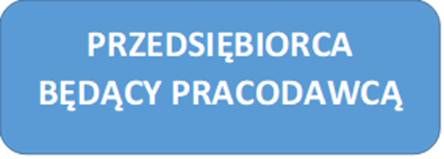 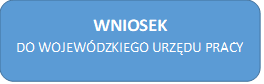 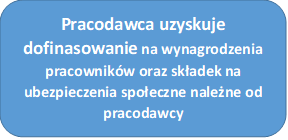 